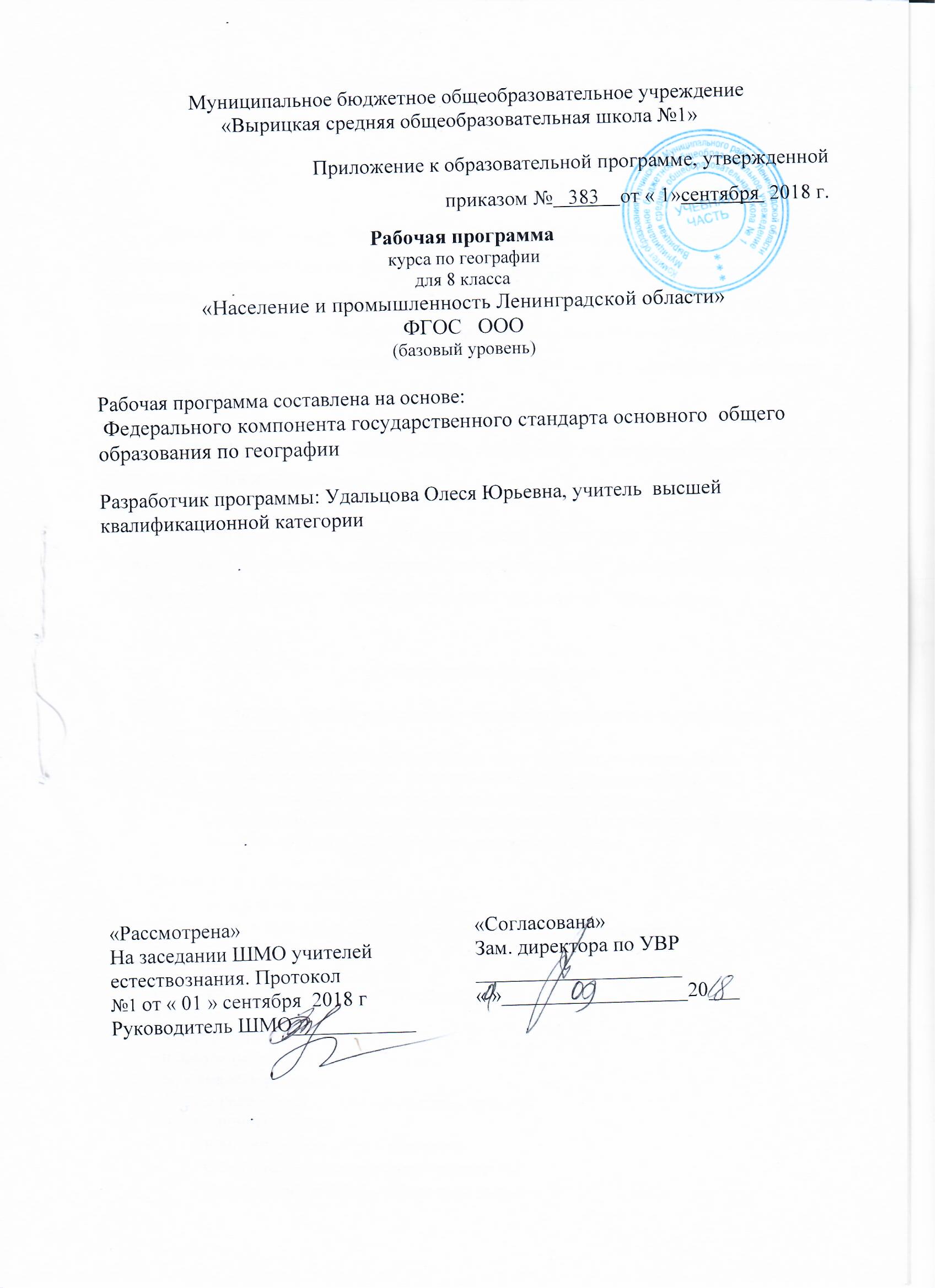 Пояснительная записка.Данный курс очень важен для учащихся Ленинградской области. Учащиеся познакомятся с ее природными условиями и естественными ресурсами, промышленностью и населением.  Элективный курс поможет открыть и оценить положение и место ЛО в масштабах всей России. Объясняет изменения численности населения округа, сравнивая с динамикой численности населения России.  Особое место отводится знакомству с географией экономики ЛО. Практические занятия данного курса направлены на творческий подход и носят оценочный, поисковый характер.Элективный курс поможет учащимся лучше узнать край, в котором они живут, полюбить его и в будущем найти свое место в освоении, развитии и экономическом процветании родного края. Составлен из расчёта 1 час в неделю, 34 часа в год.Основные цели и задачи:Обосновать важность овладения учащимися экономико-географическими знаниями.Дополнить и углубить знания учащихся о природных, социальных и экономических факторах, влияющих на организацию хозяйства ЛО.Показать место ЛО в географическом разделении труда.Привить навыки самостоятельной работы со справочной, научной литературой, статистическими и картографическими материалами.Учащимся необходимо знать:географическое положение ЛОособенности рельефа и размещения полезных ископаемых;особенности климата ЛОособенности природы ЛО-           состав животного и растительного мира- численность населения ЛО;- национальный состав;- особенности размещения;- формы расселения и типы населенных пунктов;- миграционные процессы;изменения в структуре занятости.Основные отрасли промышленности ЛОРайонирование ЛО и особенности районов ЛОСодержание.I. Географическое положение и природа Ленинградской области.Особенности экономико-географического положения Ленинградской области.Территория. Географическое положение. Оценка экономико-географического и геополитического положения ЛО. Границы, особенности административного деления ЛО,                                Рельеф и полезные ископаемые ЛОФормы рельефа и их происхождение. Главные черты рельефа области. Полезные ископаемые.Климат ЛОЧем определяется климат ЛО. Температура и осадки. Факторы, оказывающие влияние на климат ЛО. Времена года. Справочные сведения.                                                            Внутренние воды ЛО.Реки и озёра ЛО. Режим рек. Финский залив. Ладожское озеро. Подземные  воды. Справочные сведения.       Почвы ЛО.Размещение почв по территории области. Типы почв. Растительность ЛО.Природная зона ЛО. Виды растений. Лекарственные растения ЛО.Животный мир ЛО.Видовое разнообразие животного мира ЛО. Охрана природы ЛО.Заповедники и заказники ЛО, а также особо охраняемые места.II. Население и хозяйство Ленинградской области.Население ЛО.Численность населения, его динамика. Размещение. Структура населения. Национальный состав. Коренное и пришлое население. Социальная сфера и культурная жизнь.Промышленность ЛО.Структура хозяйства. Основные отрасли хозяйства  Внешние экономические связи. География предприятий.Сельское хозяйство ЛО. Структура сельского хозяйства ЛО. Основные отрасли и размещение предприятий.                                                            Транспорт ЛО. Основные пути сообщения и транспортные узлы ЛО. Значение транспорта для Ленинградской области.                                             Районы ЛО.  По южным и западным районам. По Карельскому перешейку. По приладожским районам ЛО. По восточным районам ЛО.Календарно- тематическое планированиеСписок литературы.Даринский А.В. Ленинградская область. 1975Даринский А.В. География Ленинградской области. 2005. « Глагол» СпбКисловский С.В. Знаете ли вы? Словарь географических названий Ленинградской области. Исаченко И.Г. Природа Северо- Запада России. СПб 1995Белоусов Б.В. Гладкий С.П. Подпорожье. Л. 1986Васильев Е.Н. Выборг. Л. 1975Динаров З.Л. Волхов. Л 1961Пирютко Ю.М. Гатчина Л. 1979ТемаКол-во часовI. Географическое положение и природа Ленинградской области.15Особенности экономико-географического положения Ленинградской области.2   Рельеф и полезные ископаемые ЛО3Климат ЛО2Внутренние воды ЛО2Почвы1Растительный мир1Животный мир2Охрана природы2II. Население и хозяйство Ленинградской области.19Население ЛО.5Промышленность ЛО6Сельское хозяйство ЛО.2Транспорт ЛО.2Районы ЛО.4датадата№темаОсобенности экономико-географического положения Ленинградской области.06.09.181Географическое положение и границы ЛО13.09.182Административное деление ЛО   Рельеф и полезные ископаемые ЛО20.09.183Формы рельефа и их происхождение.27.09.184Главные черты рельефа области04.10.185Полезные ископаемыеКлимат ЛО11.10.186Факторы, определяющие климат.18.10.187Основные показатели климата.Внутренние воды ЛО25.10.188Реки и озёра ЛО.08.11.189Финский залив. Ладожское озероПочвы15.11.1810Типы почв и их размещение.Растительный мир22.11.1811Видовое разнообразие.Животный мир.29.11.1812Видовое разнообразие .06.12.1813География растительности и животного мира                                        Охрана природы13.12.1814Основные правила и законы охраны природы в ЛО.20.12.1815Заповедные и охраняемые места ЛО.Население ЛО.27.12.1816Численность населения, динамика воспроизводства.10.01.1917Наш «демографический портрет». Народы ЛО.17.01.1918Плотность и размещение населения.24.01.1919Урбанизация. Миграции.31.01.1920Рынок труда Ленинградской области.Промышленность ЛО.7.02.1921История возникновения первых отраслей. ТЭК.14.02.1922Машиностроительная металлообрабатывающая промышленность.21.02.1923Нефтехимическая и химическая  промышленность.28.03.1924Цветная металлургия.7.03.1925Лесная и целлюлозно-бумажная.14.03.1926Лёгкая и пищевая промышленность.Сельское хозяйство.21.03.19274Основные отрасли растениеводства4.04.1928Основные отрасли животноводства.Транспорт ЛО11.04.1929Транспортная инфраструктура18.04.1930Транспортная инфраструктураРайоны ЛО25.04.1931По южным районам ЛО16.05.1932По западным районам и Карельскому перешейку.23.05.1933По приладожским и восточным районам28.05.1934Итоговый урок